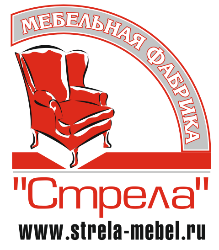 ИНН 6829031682; КПП 682901001ОГРН 1076829003382ОКПО 97009686; БИК 044525411р/с № 40702810411410002746Филиал «Центральный» Банка ВТБ (ПАО) в г. Москве к/с 30101810145250000411ОБЩЕСТВО С ОГРАНИЧЕННОЙ ОТВЕТСТВЕННОСТЬЮ "СТРЕЛА"392000 г. Тамбов, бульвар Строителей 3,тел/факс (4752)53-55-70, (4752)50-45-09,e-mail:  strela-mebel@mail.ruИНН 6829031682; КПП 682901001;ОГРН 1076829003382;ОКПО 97009686ОКВЭД 31.09р/с № 40702810411410002746,Филиал «Центральный» Банка ВТБ (ПАО) в г. Москве к/с 30101810145250000411БИК 044525411Генеральный директор Сибрин Михаил МихайловичДействующего на основании УставаПРОИЗВОДСТВО КОРПУСНОЙ И МЯГКОЙ МЕБЕЛИ, МЕТАЛЛОКОНСТРУКЦИЙ